                                                                                                                                              Gerbičeva 60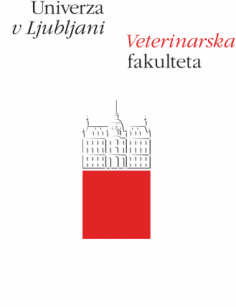                                                                                                                                               1000 Ljubljana, Slovenija                                                                                                                                             telefon   01 47 79 100                                                                                                                                             faks       01 28 32 243                                                                                                                                            dekanat@vf.uni-lj.siNacionalni veterinarski inštitut                                                                                                                                 Datum: 6. 5. 2022Zadeva:  Obvestilo za čebelarje o izvedbi programa izobraževanja s področja zdravstvenega varstva čebel v okviru uredbe v programskem letu 2022Veterinarska fakulteta, Nacionalni veterinarski inštitut bo v programskem letu 2022 na podlagi pogodbe z Ministrstvom za kmetijstvo, gozdarstvo in prehrano opravil izobraževanja s področja zdravstvenega varstva čebel (Program ukrepov na področju čebelarstva v RS v letih 2020-2022, financiran iz sredstev državnega proračuna in proračuna EU, ukrep 'Zatiranje škodljivcev in bolezni čebel, zlasti varoze', pogodba z MKGP št. 2330-20-000205).Urniki izobraževanja bodo objavljeni na spletnih straneh Veterinarske fakultete UL in Čebelarske zveze Slovenije. O izobraževanju bodo obveščena tudi čebelarska društva pristojne NVI enote, Ministrstvo za kmetijstvo, gozdarstvo in prehrano in Agencija RS za kmetijske trge in razvoj podeželja.Urnik izobraževanj v okviru Uredbe v programskem letu 2022 za mesec majNaslov izobraževanja: Praktičen prikaz ugotavljanja in zatiranja varojPrijava na izobraževanjeZa udeležbo je nujna prijava na telefon ali elektronski naslov, ki je naveden v urniku ob posameznem predavanju. V prijavi obvezno navedite, na katero izobraževanje se prijavljate, ker je število udeležencev na posameznem izobraževanju (delavnici) lahko omejeno.Vsak udeleženec izobraževanja bo moral izpolniti evidenčni list izobraževanja, ki velja kot dokazilo o udeležbi, ter po zaključku izobraževanja še anketni vprašalnik. Potrdilo in spričevalo o udeležbi na izobraževanju v okviru tega ukrepa bo izdano le udeležencem, ki bodo podali zahtevo v pisni obliki. Potrdilo in spričevalo o izobraževanju bo poslano udeležencu po pošti na naslov njegovega stalnega prebivališča. O vseh podrobnostih bodo udeleženci seznanjeni na samem izobraževanju.  Kraj izobraževanjaDatumUra:od - doIzvajaleckontaktBiotehniška šola Šempeter pri Gorici, Padlih borcev 26, 5290 Šempeter pri Gorici17. 5. 202217 - 19Mag. Ivo Planinc dr. vet. med.g. Uroš Podgornik, 031 688 995